Lectura para el profesor: A partir de lo que vi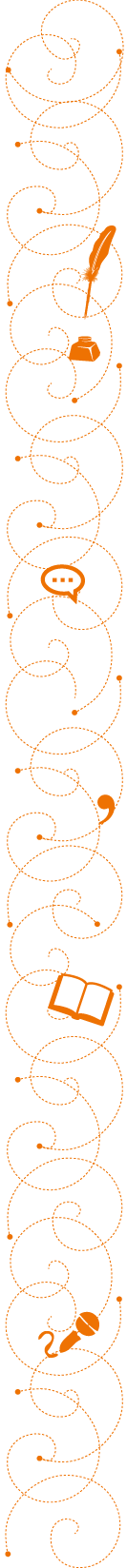 Como motivación a la actividad, el profesor pide voluntarios para improvisar una escena (cinco a seis alumnos) quienes recibirán una consiga. A partir de la situación dada, se pondrán de acuerdo en los roles y en la anécdota a dramatizar (5 minutos). Propuestas de situaciones:Un grupo de personas se queda atascado en un ascensor en un día de mucho calor.Van de paseo al campo y el auto se queda en pana en la mitad de un camino rural.Un grupo de  pacientes esperan por largo rato al doctor que no llega hasta que finalmente avisa con su secretaria que no va poder atenderlos.Lentitud y descontento en cola para comprar entradas a recital del año.Luego del tiempo estimado, el grupo mostrará su dramatización. Para esto pueden disponer la sala según sus necesidades. El profesor indica a los estudiantes que van a ver  la dramatización, poner suma atención de lo que ven y escuchan (expresiones de los cuerpos y rostros, voces, diálogos, movimientos, frases, etc.)Una vez vistas las dramatizaciones, se da paso a un breve comentario de la escena, si les gustó, si les sorprendió, si las actuaciones fueron novedosas e interesantes, etc.Cerrando la parte de motivación de la clase, el profesor da las instrucciones para realizar un ejercicio de escritura creativa   a partir de lo visto y escuchado.Se espera que  incorporen diálogos, caractericen a  los personajes, los espacios y tiempos al tiempo que relatan lo sucedido, la acción planteada en la improvisación. Es importante que presten atención a la ortografía y a la redacción, poniendo énfasis en que la puntuación corresponde al ritmo de un diálogo y a una escena, y la redacción, a la claridad de las ideas, deseos y necesidades de los personajes.Para darle un cierre a esta actividad, los alumnos que lo deseen pueden leer en voz alta sus relatos, recibiendo posteriormente las intervenciones del profesor y del grupo  con respecto a la coherencia presente en la redacción; el ritmo de la narración, es decir, pausas, comas, puntos seguidos, apartes, suspensivos, etc., el manejo de vocabulario, si hay repeticiones que molesten, si introduce palabras menos comunes, variedad en el uso de adjetivos, etc.Finalmente, el profesor deberá guiar el aprendizaje, resaltando los aciertos de los trabajos y mostrando cómo superar las debilidades o incoherencias. Para ello, usa dichos textos como ejemplos de mejoramiento.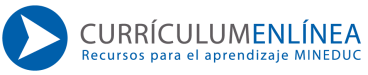 